
DRAFT MEETING MINUTES
Community Corrections Partnership, COUNTY OF MONO
STATE OF CALIFORNIA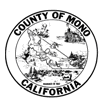 Executive Committee

Special Meeting
September 15, 20219:02 AM Meeting called to order by Karin HumistonMembers Present: Honorable Mark Magit, Chief of Probation Karin Humiston, District Attorney Tim Kendall, Sheriff Ingrid Braun, Public Defender Jeremy Ibrahim, Director of Behavioral Health Robin Roberts.Members Absent: Chief of Police Al DavisOpportunity for the Public to Address the Board On items of public interest that are within the subject matter jurisdiction of the board. (Speakers may be limited in speaking time dependent upon the press of business and number of persons wishing to address the board.)No one spoke. Executive Committee MinutesApproval of the minutes of the regular meeting held June 16, 2021.Recommended Action: Approve the minutes of the regular meeting held June 16, 2021. Action: Motion and second to approve minutes in item A as presented.	 Roberts moved; Braun seconded. Vote: 6 Yes; 0 No; 1 absentTemporary HousingAgenda item request submitted by Shana Stapp, Mono County Office of Education to discuss temporary housing of CCP clients. Discussion to identify North and South County property to place free FEMA trailers to be used for temporary transitional housing. This aligns with Goal #1, Objective #4 of the Realignment Report.Recommended Action: Receive recommendations from General Committee, continue discussion and provide any direction.Action: Item tabled, bring back at next General Committee meeting.Report Writing SubcommitteeAt the June 16, 2021, meeting there was discussion involving having the report writing subcommittee produce an annual report or update that would correspond with the budget cycle and be provided to the Board of Supervisors at the annual budget workshop. Continue discussion.Recommended Action: Discussion, possibly approve moving forward with an annual report and provide direction to the report writing subcommittee.Action: After committee discussion, Kendall makes a motion to approve having the Report Writing Subcommittee begin drafting an annual report to update the progress being made.Kendall moved; Ibrahim secondedVote: 6 Yes; 0 No; 1 AbsentInmate Education ProgramAgenda item request submitted by Shana Stapp, Mono County Office of Education to discuss establishing protocols to teach and/or tutor inmates, deliver education either face to face or through zoom.Recommended Action: Discussion, receive recommendations from the General Committee and provide any direction.Action: Ibrahim makes a motion to table Item, bring back at next General Committee meeting. This item was acted on first and prior to Sheriff Braun joining the meeting.Ibrahim moved; Magit secondedVote: 5 Yes; 0 No; 2 AbsentContract with Community Service Solutions for Reentry Coordination ServicesA new two-year contract has been executed between Mono County Sheriff’s Department and Community Service Solutions. In the new contract there was an increase in the monthly fee, from $3,000.00 to $3,600.00. During the Budget process the Executive Committee recommended budgeting $36,000.00 per year for the Community Service Solutions contract, based on the prior years contracted amount. The recommended budget was approved by the Board of Supervisors.	Recommended Action: Approve increasing the annual budgeted amount by $7,200.00 to a new annual amount of $43,200.00 and make the adjustment and receive Board of Supervisors approval through the mid-year budget adjustment process.Action: After brief presentation by Sheriff Braun, Roberts made a motion to approve the increase of the annual budget for the Community Service Solutions contract for Reentry Services by $7,200.00 to a new annual amount of $43,200.00 to be approved by the Board of Supervisors through the mid-year budget process.Roberts moved; Kendall secondedVote: 6 Yes; 0 No; 1 AbsentBatterers Intervention ProgramProbation Department has trained and certified three probation officers to provide the 52-week Batterers Intervention program. Probation is requesting funding to provide 5% additional pay for the officers providing the Batterers Intervention program. Estimated cost of the 5% additional pay, plus benefits for all three officers for FY 2021-22 is $14,086.61.Recommended Action: Approve CCP funding for the Batterers Intervention program 5% additional pay, FY 2021-22 cost of $14,086.61.Action: Item tabled, after much discussion, committee would like to table this item to the next meeting, and requests additional information on Behavioral Health’s program and Probation’s program.2021-2022 Meeting DatesDiscuss and approve the 2021-2022 meeting dates. Suggested meeting dates for continuing with the third Wednesday of every other month:Recommended Action: Discuss and approve the 2021-2022 Meeting Calendar.Action: Due to conflicting schedules, the October 20, 2021, date needs to be moved to October 27, 2021, and be held in the afternoon. All other dates are good, and meetings to be held in the morning. Roberts had to leave the meeting at 9:30, this item was voted on after Roberts left meeting.Humiston moved; Ibrahim secondedVote: 5 Yes; 0 No; 2 AbsentAdjourned at 9:55 a.m.Attest_____________________________________	      Karin HumistonOctober 20, 2021December 15, 2021February 16, 2022April 20, 2022June 15, 2022August 17, 2022